VY_32_INOVACE_374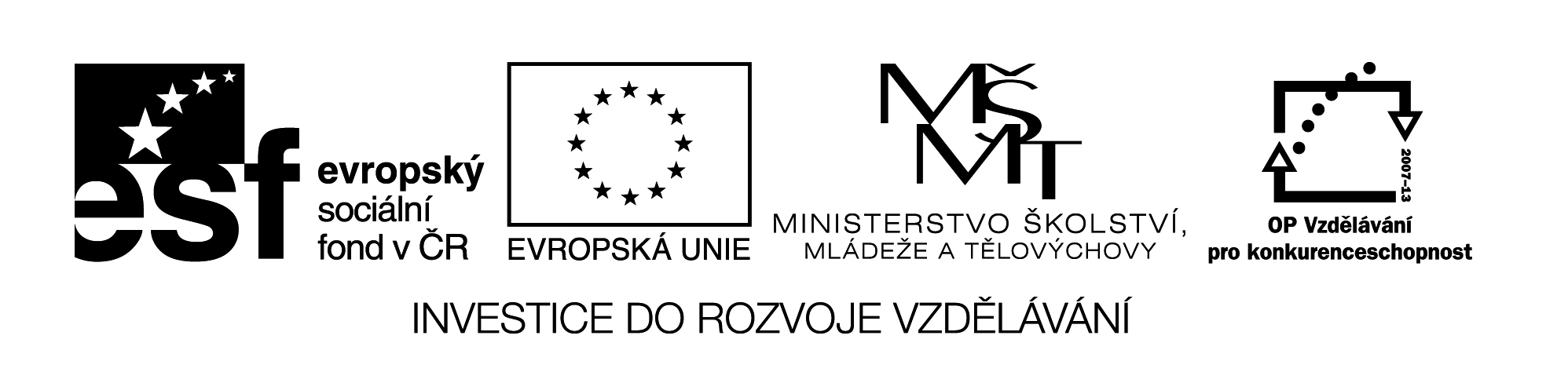 PILOVÁNÍ    DŘEVA  Doplň  tajenku1) Zakončení těla pilníku  :   ___  ___  ___  ___  ___  ____  2) Dřevěné zbytky vzniklé při pilování dřeva : ____   ____  ____   ____  ____   ____ 3) Nejdůležitější část pilníku:  ____   ____   ____   ____4) Čára dělící předmět na stejné části : ____   ____   ____ 5) Pilovaný předmět se musí vždy vhodně a pevně…. : ____   ____   ____   ____   ____   ____   ____6) Oddělování dřeva pilou je : ____   ____   ____   ____   ____   ____7 ) Jestliže má pilník na délkové jednotce více zubů – seků , jedná se o pilník ….:     ___   ___   ___   ___   ___   ___   ___   ___8 ) Geometrický útvar , který má protější strany stejně dlouhé :     ___   ___  ___   ___   ___   ___   ___   ___Tajenka:                                 číslo otázky 1.                      2.                 3.                 4.                 5.                  6.                   7.                     8.             4.p.            2.p.             3.p.                 1.p.                 4.p.         4.p.                4.p.               7.p.                                                pořadí písmena v odpovědi             